CV                              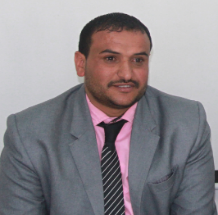 المعلومات الشخصية والاتصالالمؤهلات العلمية والأكاديميةالدورات التطويريةالخبرات القدراتالاهتمامات البحثيةالمهارات الشخصيةالهوايات  (الرياضة: كرة الطائرة+ السباحة) & المسابقات والأنشطة الثقافية والعملية& السفر والرحلات.الإســـممحمد حميد حسن عمرمحل وتاريخ الميلادالجمهورية اليمنية - 1984مالبريد الالكترونيفيسبوكMohammedhameedomar@gmail.comhttps://www.facebook.com/mohammedhameedomarجوّال775150185711474565المؤهلتاريخ الحصول عليهالتقديرتمهيدي ماجستير تكنولوجيا التعليم (تدريب الكتروني)2017مجيد جداً (88)بكالوريوس فيزياء2010مجيد      (72)ثانوية عامة2005مجيد جداً (82.5)دبلوم سكرتارية حزمة اوفيس.مهارات الإلقاء الاحترافي.دورات متعددة ومتنوعة في التنمية البشرية والذاتية عدد (5 دورات).تدريب المدربين TOT.إدارة المقررات الالكترونية في نظام Moodle (ورشة عمل لأعضاء هيئة التدريس في جامعة العلوم والتكنولوجيا).تصميم الأنشطة التعليمية والتدريبية للقرن الحادي والعشرون.المواطنة الرقمية.طرق التدريس الحديثة.التحليل الاحصائي.الخبرةالمكانمدة الخبرة المكتسبةالتدريسمدارس الوحدة العربية الحديثة.مدارس ابن الأمير الصنعاني.المعهد الفني.2011- 2014التدريس الإلكترونيمنظمة شباب جيل الوحدة الفكرية.2014المونتاجمنظمة شباب جيل الوحدة الفكرية.2014التدريب                      مدرّب معتمد من:نفذّت (7) برامج تدريبية في عدة مراكز تدريب ومدارس أهلية وحكومية لعدد(219) متدرب ومتدربه.مدرّب خبير في استراتيجيات التعلم النشط.مدرّب خبير في المونتاج التعليمي.2016التدريب                      مدرّب معتمد من:مركز الاستشارات والتنمية بجامعة العلوم والتكنولوجيا.مركز زدني علماً.مركز عزم للتدريب والتأهيل.مركز الاستشارات والتنمية بجامعة العلوم والتكنولوجيا.مركز زدني علماً.مركز عزم للتدريب والتأهيل.الإدارةمدير مكتب ماستر للبرمجة والتصميم من تاريخ 28\10\2016 ومستمراً في ذلك.مدير مكتب ماستر للبرمجة والتصميم من تاريخ 28\10\2016 ومستمراً في ذلك.العملالإمكانات المتوفرة للقيام بالعملالتدريس الجامعيتدريس المقررات التالية:التعليم الالكترونيالوسائط المتعددة (المالتيميديا).تقنيات التعليمالحاسوب كمقرر متطلب للتخصصات المختلفة.الإحصاء الوصفي والاستدلالي+ التحليل الاحصائي عملي مناهج البحث العلمي+ طرق وأساليب التدريسمهارات التعلّم الذاتيالمونتاجاتقان استخدام برنامج Camtasia studio   لإنتاج وتحرير الفيديواتقان استخدام برنامج Adobe premiere لإنتاج وتحرير الفيديوبناء وتصميم الحقائب التدريبية الإلكترونيةاتقان إستخدام برنامج Microsoft Word Document إتقان إستخدام برنامج Microsoft PowerPoint إستخدام برنامج office mixتصميم البرمجيات التعليميةاتقان استخدام برنامج SnagIt                 لتحرير وتعديل الصوراتقان استخدام برنامج Swish Max          لإنتاج وتحرير الصور الفلاشيةاتقان استخدام برنامج Course lab           لتأليف المحتويات اتقان استخدام نظامMoodle                لإدارة التعلم الالكتروني LMSالتحليل الإحصائياستخدام برنامج                        Spss للتحليل الإحصائياستخدام الإنترنت بمهارة عالية.تصميم برنامج محوسب متكامل للتعامل مع البريد الالكتروني (Yahoo & Gmail) تصميم برنامج محوسب متكامل للتعامل مع بعض تطبيقات الجيل الثاني للويب     (Facebook – You tube -Flickr).تصميم مقرر الكتروني متكامل باسم (مهارات توظيف تطبيقات الويب 2 في التدريس).تصميم الكتب الالكترونية التفاعليةاتقان استخدام برنامج   3D PageFlip Professional لصناعة الكتب الالكترونية التفاعلية.اتقان استخدام برنامج Kotobee Publisher            لصناعة الكتب الالكترونية التفاعلية.تصميم خرائط المفاهيم الالكترونيةاستخدام برنامج Freemind لتصميم خرائط المفاهيم الالكترونية.تصميم المواقع الالكترونيةاستخدام برنامج Adobe dream weaver لتصميم صفحات الويب والمواقع الالكترونية.التدريب الالكتروني الجيل الثاني للويبالتعليم المنعكس والمتمايز.استراتيجيات التعلم النشطالبرمجة التعليميةالتعلّم السريع للمتطلبات الحديثة والمستجدة. الابتكار والتجديد في الأفكار والأعمال.القدرة على تكوين علاقات مع الآخرين.